	Ve Slezském zemském muzeu máme opravdu tajemné kousky. Zadívejte se pozorně s námi na malbu ze 17. století.  Obraz skrývá mnoho symbolů, kterým se v umění říká atributy. Když se vám je podaří nalézt a zapsat do křížovky, dozvíte se nejen, jak se takovému vyjádření v umění říká, ale také jak se obraz jmenuje._ _ _ _ _ _ _ _ Pravdy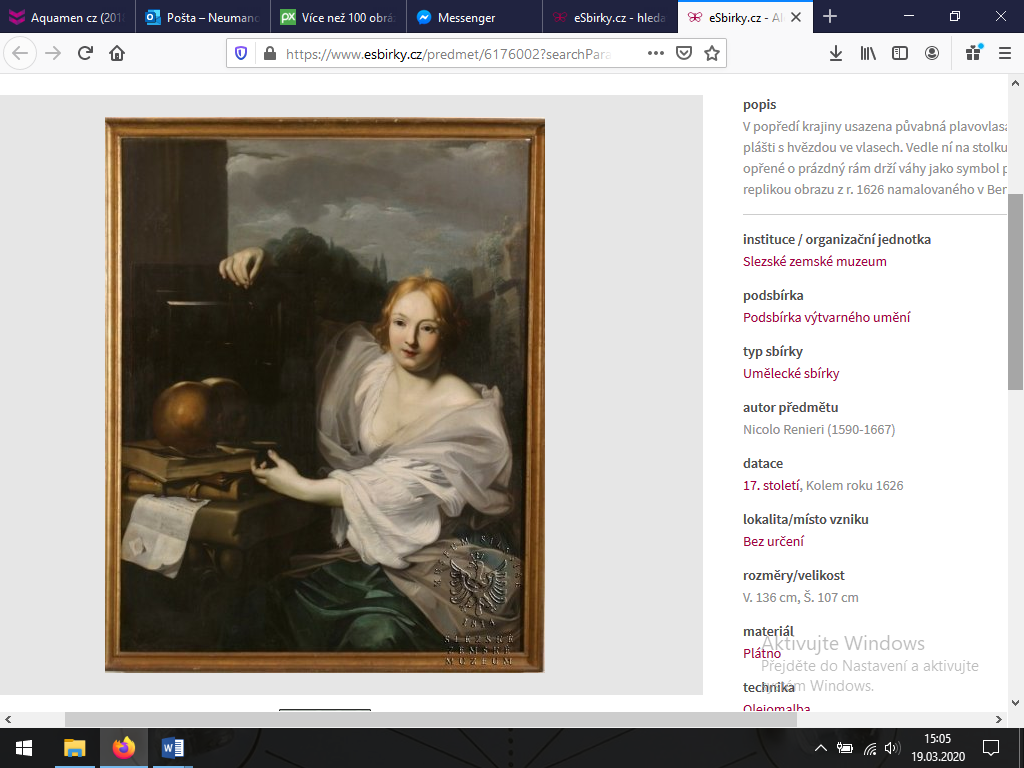 V popředí krajiny se nachází usazená půvabná plavovlasá žena v béžovém šatě a zeleném plášti s hvězdou ve vlasech. Vedle ní na stolku leží knihy a lebka. V pravé ruce, opřené o prázdný rám za nimž je zrcadlo, drží váhy, jako symbol pravdy a spravedlnosti. Obraz je replikou obrazu z r. 1626 namalovaného v Benátkách. Autor Nicolo Renieri (1590–1667).Věříme, že jste si pohled na malebný obraz užili a věřte, že u nás v muzeu jich máme více, tímto vás srdečně zveme na návštěvu k nám.Zdroj: ww.szm.czHAGCJK-Ť